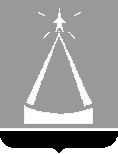 ГЛАВА  ГОРОДА  ЛЫТКАРИНОМОСКОВСКОЙ ОБЛАСТИПОСТАНОВЛЕНИЕ12.09.2013  №  665-пг.ЛыткариноОб утверждении Положения о муниципальных программах города Лыткарино 	В целях совершенствования программно-целевого планирования, в соответствии с Бюджетным кодексом РФ (ст. 179), решением Совета депутатов г.Лыткарино от 01.11.2012 № 309/35 «Об утверждении Положения о бюджетном процессе в городе Лыткарино», постановляю:Утвердить Положение о муниципальных программах города Лыткарино (прилагается).Определить срок завершения реализации действующих долгосрочных целевых программ города Лыткарино - 31 декабря 2013 года.Установить, что мероприятия долгосрочных целевых программ города Лыткарино, реализацию которых планируется осуществлять в 2014 и последующих годах, подлежат включению в муниципальные программы г.Лыткарино.Определить Отдел экономики и перспективного развития Администрации г.Лыткарино уполномоченным органом по координации деятельности структурных подразделений Администрации г.Лыткарино и органов Администрации г.Лыткарино с правами юридического лица  по разработке муниципальных программ города Лыткарино. Признать утратившими силу с 1 января 2014 года:постановление Главы г.Лыткарино от 19.06.2008 № 54-п «Об утверждении Порядка принятия решений о разработке долгосрочных целевых программ, их формирования и реализации»;постановление Главы г.Лыткарино от 12.09.2011 № 451-п «О внесении изменений в Порядок принятия решений о разработке долгосрочных целевых программ, их формирования и реализа-ции, утвержденный постановлением Главы города Лыткарино от 19.06.2008 № 54-п»;постановление Главы г.Лыткарино от 31.05.2013 № 391-п «О внесении изменений в Порядок принятия решений о разработке долгосрочных целевых программ, их формирования и реализации, утвержденный постановлением Главы города Лыткарино от 19.06.2008 № 54-п»;постановление Главы г.Лыткарино от 26.07.2013 № 558-п «О внесении изменений в Порядок принятия решений о разработке долгосрочных целевых программ, их формирования и реализации, утвержденный постановлением Главы города Лыткарино от 19.06.2008 № 54-п»;постановление Главы г.Лыткарино от 20.03.2009 № 105-п «Об утверждении Порядка проведения и критериев оценки эффективности реализации долгосрочных целевых программ».До 01.01.2014 Положение, утвержденное настоящим постановлением, применяется при разработке и утверждении муниципальных программ города Лыткарино на 2014 год и плановый период.Настоящее постановление опубликовать в газете «Лыткаринские вести» и разместить на официальном сайте города Лыткарино в сети «Интернет».Контроль за исполнением настоящего постановления возложить на заместителя Главы Администрации города Лыткарино Иванову Л.С.                                                                                                        Е.В. Серёгин                                                                            УТВЕРЖДЕНО                                                                                               постановлением                                                                                                Главы г.Лыткарино                                                                                               от 12.09.2013 № 665-п, Положение о муниципальных программах города Лыткарино (в редакции постановления Главы г.Лыткарино №765-п от 11.10.2013, № 786-п от 09.10.2014, № 591-п от 23.08.2016)Общие положенияНастоящее Положение о  муниципальных  программах города Лыткарино (далее – Положение) определяет порядок принятия решений о разработке, формировании, реализации и проведении оценки эффективности муниципальных программ города Лыткарино, а также устанавливает критерии такой оценки. Муниципальная программа города Лыткарино (далее – муниципальная программа) включает в себя комплекс мероприятий, согласованных по содержанию, финансовому обеспечению, исполнителям и срокам исполнения, направленных на достижение целей и решение задач развития экономики и социальной сферы.      3. Муниципальная программа может состоять из нескольких подпрограмм, направленных на решение конкретных задач в рамках муниципальной программы.      4.   Муниципальная  программа разрабатывается на срок не менее 5-ти лет и включает в себя подпрограммы и (или) отдельные мероприятия муниципальной программы.  Деление муниципальной  программы на подпрограммы осуществляется исходя из масштабности и сложности решаемых проблем, а также необходимости рациональной организации их реализации. Мероприятия подпрограмм в обязательном порядке должны быть увязаны с запланированными результатами подпрограммы.        5. Мероприятия муниципальной программы не могут дублировать мероприятия других муниципальных или ведомственных программ города Лыткарино.      6. Муниципальная  программа утверждается постановлением Главы города Лыткарино Московской области.Требования к структуре муниципальной программы7. Муниципальная программа состоит из следующих частей:7.1. Программа, не имеющая подпрограмм: - паспорт муниципальной программы по форме согласно приложению 1 к настоящему Положению;- общая характеристика сферы реализации муниципальной программы, в том числе формулировка основных проблем в указанной сфере;- планируемые результаты реализации муниципальной программы     с указанием количественных и качественных целевых показателей, характеризующих достижение целей и решение задач по форме согласно приложению 2 к настоящему Положению;- перечень мероприятий муниципальной программы  по форме согласно Приложению 3 к настоящему Положению.7.2. Программа, имеющая подпрограммы:- паспорт муниципальной программы по форме согласно приложению 1 к настоящему Положению;- общая характеристика сферы реализации муниципальной программы, в том числе формулировка основных проблем в указанной сфере;- планируемые результаты реализации муниципальной программы     с указанием количественных и качественных целевых показателей, характеризующих достижение целей и решение задач по форме согласно приложению 2 к настоящему Положению;- паспорта подпрограмм муниципальной программы по форме согласно приложению 1 к настоящему Положению;- общая характеристика сферы реализации муниципальной подпрограммы, в том числе формулировка основных проблем в указанной сфере (при необходимости); - перечень мероприятий муниципальной подпрограммы  по форме согласно Приложению 3 к настоящему Положению.7.3. Планируемые результаты реализации муниципальной программы (подпрограмм)    с указанием количественных и качественных целевых показателей, характеризующих достижение целей и решение задач по форме согласно приложению 2 к настоящему Положению.7.4. Перечень мероприятий муниципальной программы (подпрограмм)  по форме согласно Приложению 3 к настоящему Положению.7.5. Обоснование объема финансовых ресурсов, необходимых для реализации муниципальной программы (подпрограмм), по форме согласно приложению 4 к настоящему Положению.       7.6. Муниципальная программа также может разрабатываться по формам, рекомендованным исполнительными органами государственной власти Московской области.Разработка муниципальных программ8. Муниципальные программы разрабатываются на основании Перечня муниципальных программ города Лыткарино, ежегодно утверждаемого Главой города Лыткарино (далее – Перечень).9. Проект Перечня формируется Отделом экономики и перспективного развития Администрации города Лыткарино на основании предложений структурных подразделений Администрации города Лыткарино и органов Администрации города Лыткарино с правами юридического лица в срок до 1 июля текущего финансового года.10.  Перечень содержит:наименования  муниципальных  программ;направления реализации муниципальных программ;координаторов муниципальных программ;разработчиков муниципальных программ.11. Разработка проекта муниципальной программы осуществляется в соответствии с требованиями настоящего Положения   в срок до 1 августа текущего финансового года и выносится на рассмотрение Рабочей группы по рассмотрению проектов ведомственных и муниципальных программ города Лыткарино (далее – Рабочая группа) для согласования. Вместе с проектом муниципальной программы на рассмотрение Рабочей группы по рассмотрению проектов муниципальных программ города Лыткарино вносятся документы «Обоснование финансовых ресурсов, необходимых для реализации муниципальной программы (подпрограммы)» по форме согласно приложению 4 к настоящему Положению и методика расчета значений показателей реализации муниципальной программы (подпрограммы) (наименование показателей, определение, единицы измерения, значения базовых показателей, статистические источники, периодичность представления).».12. Рабочая группа рассматривает проект муниципальной программы на предмет:соответствия мероприятий муниципальной программы полномочиям органов местного самоуправления по решению вопросов местного значения.соответствия направлений расходования финансовых средств муниципальной программы бюджетной классификации Российской Федерации.соответствия целей и задач муниципальной программы (подпрограмм) приоритетным целям  социально-экономического развития города Лыткарино;соответствия мероприятий муниципальной программы (подпрограмм) заявленным целям и задачам программы;соответствия требованиям раздела II настоящего Положения. 13. По результатам рассмотрения проекта муниципальной программы Рабочая группа  принимает решение:- о согласовании проекта муниципальной программы;- о доработке проекта муниципальной программы.14. В случае согласования Рабочей группой проекта муниципальной программы, он представляется в Контрольно-счетную палату города Лыткарино Московской области (далее Контрольно-счетная палата) для проведения финансово-экономической экспертизы.15. В случае отрицательного заключения Контрольно-счетной палаты  разработчик муниципальной программы дорабатывает проект программы с учетом замечаний и направляет его на повторную финансово-экономическую экспертизу.16. После получения положительного заключения Контрольно-счетной палаты проект муниципальной программы  утверждается постановлением Главы города Лыткарино.17. Муниципальные программы, предлагаемые к финансированию, начиная с очередного финансового года, подлежат утверждению Главой города Лыткарино не позднее одного месяца до дня внесения проекта решения о бюджете города на соответствующий финансовый год в Совет Депутатов города Лыткарино.IV. Внесение изменений в муниципальную программу 18. В муниципальную программу (подпрограмму) могут быть внесены изменения в случаях:а) снижения ожидаемых поступлений в бюджет г.Лыткарино;б) исключения полномочий, в рамках которых реализуется муниципальная программа, из состава полномочий, отнесенных к компетенции органов местного самоуправления;в) необходимости включения в муниципальную программу (подпрограмму) дополнительных мероприятий;г) необходимости ускорения реализации или досрочного прекращения реализации муниципальной программы (подпрограммы) или ее отдельных мероприятий;д) необходимости изменения перечня мероприятий муниципальной программы (подпрограммы), сроков и  (или) объемов их финансирования. 19. Проект изменений в муниципальную программу представляется в Контрольно-счетную палату  для проведения финансово-экономической экспертизы.Проект изменений в муниципальную программу, не затрагивающих объемы финансирования мероприятий программы, в Контрольно-счетную палату для проведения финансово-экономической экспертизы не направляется, а подлежит согласованию в соответствии с пунктом 20 настоящего Положения.20. После получения положительного заключения Контрольно-счетной палаты проект изменений в муниципальную программу согласовывается:- координатором муниципальной программы;- заместителем Главы Администрации города Лыткарино, курирующим вопросы экономики и финансов;- Финансовым управлением города Лыткарино в части соответствия муниципальной программы бюджету города Лыткарино;- отделом  экономики и перспективного развития Администрации города Лыткарино в части соответствия требованиям настоящего Положения;- юридическим отделом Администрации города Лыткарино в части соответствия правовым нормам.20.1. В целях уточнения объемов финансирования на очередной финансовый год и плановый период ежегодно, не позднее 1 сентября  разработчик программы представляет на рассмотрение Рабочей группы по рассмотрению  муниципальных программ города Лыткарино документ «Обоснование финансовых ресурсов, необходимых для реализации муниципальной программы (подпрограммы) на очередной финансовый год и плановый период» по форме согласно Приложению 9 к настоящему Положению.V. Финансовое обеспечение реализациимуниципальных программ21. Утвержденная муниципальная программа реализуется за счет средств бюджета города Лыткарино в объемах, установленных решением Совета депутатов г.Лыткарино о бюджете города Лыткарино на очередной финансовый год, и за счет средств иных, привлекаемых для реализации муниципальной программы, источников.22. Финансирование из бюджета города Лыткарино муниципальной программы, утвержденной после утверждения бюджета города Лыткарино на очередной финансовый год, осуществляется с года, следующего за очередным финансовым годом.VI. Контроль и отчетность при реализации муниципальных программ23. Контроль за реализацией муниципальных  программ  осуществляется заместителем Главы Администрации города Лыткарино, курирующим вопросы экономики и финансов.24. С целью контроля за реализацией муниципальной программы разработчик  муниципальной программы (далее – разработчик) раз в квартал до 5 числа месяца, следующего за отчетным кварталом, направляет в Отдел экономики и перспективного развития Администрации города Лыткарино оперативный отчет о реализации мероприятий муниципальной программы согласно приложению 5 к настоящему Положению, который содержит:перечень  мероприятий муниципальной программы  с указанием объемов,  источников финансирования и результатов выполнения мероприятий;анализ причин несвоевременного выполнения программных мероприятий.25. Финансовое управление города Лыткарино ежеквартально до 5 числа месяца, следующего за отчетным кварталом, направляет в Отдел экономики и перспективного развития Администрации города Лыткарино отчет нарастающим итогом с начала года о финансировании муниципальных программ.          26. Разработчик муниципальной программы ежегодно готовит годовой отчет о реализации муниципальной  программы и до 1 марта года, следующего за отчетным, представляет его в Отдел экономики и перспективного развития Администрации города Лыткарино  для  оценки эффективности реализации муниципальной программы.         27. Не позднее 1 мая года, следующего за отчетным,  Отдел экономики и перспективного развития Администрации города Лыткарино готовит годовой комплексный отчет о ходе реализации муниципальных  программ и размещает его на официальном сайте города Лыткарино в сети «Интернет».         28. После окончания срока реализации муниципальной программы разработчик представляет в Отдел экономики и перспективного развития Администрации города Лыткарино не позднее 1 апреля года, следующего за последним годом реализации муниципальной  программы, итоговый отчет о ее реализации.         29. Годовой и итоговый отчеты о реализации  муниципальной программы должны содержать:а) аналитическую записку, в которой указываются:- степень достижения запланированных результатов и намеченных целей муниципальной программы и подпрограмм;- общий объем фактически произведенных расходов, всего и в том числе по источникам финансирования;б) таблицу, в которой указываются:- данные об использовании средств бюджета города Лыткарино и средств иных привлекаемых для реализации муниципальной программы источников по каждому программному мероприятию и в целом по муниципальной программе;- по мероприятиям, не завершенным в утвержденные сроки, - причины их невыполнения и предложения по дальнейшей реализации.По показателям, не достигшим запланированного уровня, приводятся причины невыполнения и предложения по их дальнейшему достижению.Годовой отчет о реализации муниципальной программы представляется по формам согласно приложениям 5 и 6 к настоящему Порядку.Итоговый отчет о реализации муниципальной программы представляется по формам согласно приложениям 6  и 7 к настоящему Порядку.VII. Порядок проведения оценки эффективностиреализации муниципальных программ города Лыткарино30. По каждой муниципальной программе ежегодно, а также по итогам ее завершения проводится оценка эффективности ее реализации.31. Оценка эффективности реализации муниципальной программы проводится  Отделом экономики и перспективного развития Администрации города Лыткарино на основании годового (итогового) отчета о реализации муниципальной программы, который представляется разработчиком муниципальной программы после завершения очередного финансового года.32. Подготовка заключения об оценке эффективности реализации муниципальной программы осуществляется Отделом экономики и перспективного развития Администрации города Лыткарино в течение 15 рабочих дней с момента поступления годового (итогового) отчета о реализации муниципальной программы. 33. Оценка эффективности реализации муниципальной программы проводится в соответствии с критериями оценки эффективности реализации муниципальных программ (приложение 8 к настоящему Положению).34. Заключение об оценке эффективности реализации муниципальной программы Отдел экономики и перспективного развития Администрации города Лыткарино направляет координатору и разработчику муниципальной программы.35. По результатам оценки эффективности реализации муниципальной программы Рабочей группой не позднее, чем за два месяца до дня внесения проекта решения о бюджете г.Лыткарино на очередной финансовый год в Совет депутатов города Лыткарино может быть принято решение:о целесообразности сохранения и продолжения муниципальной программы (подпрограммы);о сокращении (увеличении) начиная с очередного финансового года бюджетных ассигнований на реализацию муниципальной программы (подпрограммы);о досрочном прекращении реализации муниципальной программы (подпрограммы).36. В случае принятия решения о досрочном прекращении реализации муниципальной программы (подпрограммы) и при наличии заключенных во исполнение соответствующей  муниципальной программы (подпрограммы) муниципальных контрактов в бюджете города Лыткарино предусматриваются бюджетные ассигнования на исполнение расходных обязательств, вытекающих из указанных контрактов, по которым сторонами не достигнуто соглашение об их прекращении.Приложение 1к ПоложениюФорма паспортамуниципальной программы (подпрограммы) Московской областиПриложение 2к ПоложениюФормапланируемых результатов реализации муниципальной программы (подпрограммы)____________________________________________(наименование программы (подпрограммы))Приложение 3к ПоложениюФормаперечня мероприятий муниципальной программы (подпрограммы) _______________________________________(наименование программы (подпрограммы))Приложение 4к ПоложениюФорма представления обоснования финансовых ресурсов, необходимых для реализации мероприятий муниципальной программы (подпрограммы)*-  наименование мероприятия в соответствии с Перечнем мероприятий программы (подпрограммы);** - бюджет г.Лыткарино, федеральный бюджет, бюджет Московской области; для средств, привлекаемых из федерального бюджета и бюджета Московской области, указывается в рамках участия в какой федеральной и областной программы эти средства привлечены (с реквизитами).***- указывается формула, по которой произведен расчет объема финансовых ресурсов на реализацию мероприятия. ****- указывается общий объем финансирования мероприятий с разбивкой по годам, а также пояснение принципа распределения финансирования по годам реализации программы (подпрограммы).***** -объем финансирования аналогичных мероприятий в году, предшествующем году начала реализации муниципальной программы, в том числе в рамках реализации долгосрочных целевых программ г. Лыткарино.Приложение 5к ПоложениюФормаоперативный (годовой) отчет о выполнении муниципальной программы______________________________________(наименование муниципальной программы)за январь - _____________ 20__ года    Разработчик ___________________________________________________________    Источник финансирования _______________________________________________                                                                           (бюджет г.Лыткарино, другие источники)Руководитель                                                                                                                                                                                                            ПодписьПримечание. В графе 5 указывается стоимость выполненных программных мероприятий в тыс. руб.;в графе 6 - степень выполнения программных мероприятий в разрезе предусмотренного перечня работ в рамках его выполнения  с указанием конкретных дат (даты проведенных конкурсов, определены победители,  даты заключенных контрактов на сумму) и результаты выполнения (дата поставки  оборудования, ед.; произведен ремонт дорог, км). В случае невыполнения или несвоевременного выполнения указать причины.Приложение 6 к ПоложениюФормаоценки результатов реализации муниципальной программы ____________________________________________(наименование муниципальной программы)за 20___ годРуководитель                                                                                                                                                                                               ПодписьПриложение 7                                                                                                                                                                                                                   к ПоложениюФормаитогового отчета о выполнении муниципальной программы ___________________________________________(название муниципальной программы)     Разработчик __________________________________________________________     Источник финансирования __________________________________________________________                                                                            (бюджет г.Лыткарино, другие источники)Руководитель                                                                                                                                                                                                                                ПодписьПримечание. Форма заполняется по каждому источнику финансирования отдельно по годам реализации государственной программы.Приложение 8к ПоложениюКритерии оценки эффективности реализации муниципальной программы        Для оценки эффективности реализации муниципальной программы используются следующие критерии: результативность и эффективность программы.        Под результативностью понимается степень достижения запланированного уровня нефинансовых результатов реализации программы.        Результативность определяется отношением фактического результата к запланированному результату на основе проведения анализа реализации программы.        Для оценки результативности программы должны быть использованы плановые и фактические значения соответствующих целевых показателей.        Индекс результативности программы определяется по формулам:Iр = ∑ (Mп * S) , гдеIр – индекс результативности программы;S – соотношение достигнутых и плановых результатов целевых значений показателей. Соотношение рассчитывается по формуле:S = Rф / Rп  –в случае использования показателей, направленных на увеличение целевых значений;S = Rп / Rф  –в случае использования показателей, направленных на снижение целевых значений;Rф – достигнутый результат целевого значения показателя;Rп – плановый результат целевого значения показателя;Mп – весовое значение показателя (вес показателя), характеризующего программу. Вес показателя рассчитывается по формуле:Mп = 1 / N, гдеN – общее число показателей, характеризующих выполнение программы.         Под эффективностью понимается отношение затрат на достижение (фактических) нефинансовых результатов реализации программы к планируемым затратам по программе.        Эффективность программы определяется по индексу эффективности.Индекс эффективности программы определяется по формуле:Iэ = (Vф * I р ) / Vп, гдеIэ – индекс эффективности программы;Vф – объем фактического совокупного финансирования программы;Iр – индекс результативности программы;Vп – объем запланированного совокупного финансирования программы;По итогам проведения анализа индекса эффективности дается качественная оценка эффективности реализации программы:Наименование критерия – Индекс эффективности программы (Iэ).Диапазоны значений, характеризующие эффективность программы, перечислены ниже:Значение показателя: 0,9 ≤ Iэ  ≤ 1,1.Качественная оценка программы: высокий уровень эффективности.Значение показателя:0,8 ≤ Iэ < 0,9.Качественная оценка программы: запланированный уровень эффективности.Значение показателя:Iэ  < 0,8.Качественная оценка программы: низкий уровень эффективности.рядку                                                                          Приложение 9                                                                          к Положению«Форма представления обоснования финансовых ресурсов, необходимых для реализации мероприятий муниципальной программы (подпрограммы) на очередной финансовый год и плановый период*-  наименование мероприятия в соответствии с Перечнем мероприятий программы (подпрограммы);** - бюджет г.Лыткарино, федеральный бюджет, бюджет Московской области; для средств, привлекаемых из федерального бюджета и бюджета Московской области, указывается в рамках участия в какой федеральной и областной программы эти средства привлечены (с реквизитами);***- указывается формула, по которой произведен расчет объема финансовых ресурсов на реализацию мероприятия;**** -объем финансирования аналогичных мероприятий в текущем финансовом году.Наименование муниципальной программы (подпрограммы)Цели муниципальной программы (подпрограммы)Задачи муниципальной программы (подпрограммы)Перечень подпрограммКоординатор муниципальной программыЗаказчик муниципальной программыРазработчик муниципальной программыОтветственные за выполнение мероприятий муниципальной программы (подпрограммы)Сроки реализации муниципальной программы (подпрограммы)Источники финансирования муниципальной программы (подпрограммы)В том числе по годам:Расходы  (тыс. рублей)Расходы  (тыс. рублей)Расходы  (тыс. рублей)Расходы  (тыс. рублей)Расходы  (тыс. рублей)Расходы  (тыс. рублей)Источники финансирования муниципальной программы (подпрограммы)В том числе по годам:ВсегоОчередной финансовый год1-й год планового периода2-й год планового периода3-й год планового периода4-й год планового периодаСредства бюджета г.ЛыткариноДругие источникиПланируемые результаты реализации муниципальной программы (подпрограммы)№ п/пЦели муниципальной программы (подпрограммы)Задачи,        
направленные на достижение целиПоказатели,        
характеризующие достижение целиЕдиница       
измеренияБазовое значение показателя (на начало реализации программы (подпрограммы)Планируемое значение показателя по годам реализацииПланируемое значение показателя по годам реализацииПланируемое значение показателя по годам реализацииПланируемое значение показателя по годам реализацииПланируемое значение показателя по годам реализацииОчередной финансовый год1-й год планового периода2-й год планового периода3-й год планового периода4-й год планового периода12567891011121.Цель 1Задача 1       Показатель 1       Показатель 2       …Задача 2Показатель 1       Показатель 2       …2.Цель 2Задача 1       Показатель 1       Показатель 2       …Задача 2Показатель 1       Показатель 2       …№ п/пМероприятия по реализации программы (подпрограммы)Источники финансированияСрок         
исполнения мероприятияВсего,         
(тыс. руб.)Объем финансирования по годам, (тыс. руб.)Объем финансирования по годам, (тыс. руб.)Объем финансирования по годам, (тыс. руб.)Объем финансирования по годам, (тыс. руб.)Объем финансирования по годам, (тыс. руб.)Ответственный за         
выполнение мероприятия программы (подпрограммы)Наименование показателя, на достижение которого направлено мероприятиеОчередной финансовый год1-й год планового периода2-й год планового периода3-й год планового периода4-й год планового периода1234567891011121.Основное мероприятие 1Итого1.Основное мероприятие 1Средства бюджета    г.Лыткарино        1.Основное мероприятие 1Средства федерального бюджета1.Основное мероприятие 1Средства бюджета Московской области 1.Основное мероприятие 1Другие источники1.1.Мероприятие 1Итого1.1.Мероприятие 1Средства бюджета    г.Лыткарино        1.1.Мероприятие 1Средства федерального бюджета1.1.Мероприятие 1Средства бюджета Московской области 1.1.Мероприятие 1Другие источники…………Наименование мероприятия программы (подпрограммы*)Источник финансирования**Расчет необходимых финансовых ресурсов на реализацию мероприятия ***Общий объем финансовых ресурсов необходимых для реализации мероприятия, в том числе по годам****Объем финансирования мероприятия в текущем финансовом году (тыс.руб.)*****Мероприятие муниципальной программы (подпрограммы)…Порядковые № разделов и мероприятий, предусмотренных муниципальной программойНаименование мероприятияОбъем финансирования на 20__ год (тыс. руб.)Выполнено (тыс. руб.)Степень и результаты выполнения  мероприятия Профинансировано (тыс. руб.)124567Подпрограмма 1……Подпрограмма 2……Мероприятие муниципальной программы …Итого по муниципальной программе№    
п/пЗадачи,            
направленные на    
достижение целиПланируемый объем     
финансирования на     
решение данной        
задачи (тыс. руб.)Планируемый объем     
финансирования на     
решение данной        
задачи (тыс. руб.)Фактический объем финансирования на решение данной задачи (тыс. руб.)Фактический объем финансирования на решение данной задачи (тыс. руб.)Показатели,        
характеризующие    
достижение целиЕдиница измеренияБазовое значение показателя (на начало реализации Программы)Планируемое значение   
показателя 
на 20___Достигнутое значение показателя за 20___№    
п/пЗадачи,            
направленные на    
достижение целибюджет     
г.Лыткаринодругие    
источникибюджет    
г.Лыткаринодругие    
источникиПоказатели,        
характеризующие    
достижение целиЕдиница измеренияБазовое значение показателя (на начало реализации Программы)Планируемое значение   
показателя 
на 20___Достигнутое значение показателя за 20___  1           2              3         4         5         6              7             8          9         10          11     1.   Задача 1           1.   Задача 1           Показатель 1       1.   Задача 1           Показатель 2       1.   Задача 1           ...                2.   Задача 2           2.   Задача 2           Показатель 1       2.   Задача 2           Показатель 2       2.   Задача 2           ...                №Перечень программных мероприятий20___ год20___ год20___ год20___ год…………ВсегоВсегоВсегоВсего№Перечень программных мероприятийОбъем финансирования по муниципальной программе (тыс. руб.)Объем          
финансирования, предусмотренный бюджетом г.Лыткарино (тыс.руб.)Профинансировано (тыс. руб.)Выполнено (тыс. руб.)Объем          
финансирования по муниципальной программе (тыс. руб.)Объем          
финансирования, предусмотренный бюджетом г.Лыткарино (тыс.руб.)Профинансировано (тыс. руб.)Выполнено (тыс. руб.)Объем          
финансирования по муниципальной программе        
(тыс. руб.)Объем финансирования, предусмотренный бюджетом       
г.Лыткарино (тыс. руб.)Профинансировано (тыс. руб.)Выполнено (тыс.руб.)Выполнено (тыс.руб.)Подпрограмма 1Подпрограмма 2Итого по Программе  Наименование мероприятия программы (подпрограммы*)Источник финансирования**Расчет необходимых финансовых ресурсов на реализацию мероприятия на очередной финансовый год и плановый период***Расчет необходимых финансовых ресурсов на реализацию мероприятия на очередной финансовый год и плановый период***Расчет необходимых финансовых ресурсов на реализацию мероприятия на очередной финансовый год и плановый период***Объем финансирования мероприятия в текущем финансовом году (тыс.руб.)****Очередной финансовый год1-ый год планового периода2-ой год планового периодаМероприятие муниципальной программы (подпрограммы)…